	                   Východočeské soutěže                            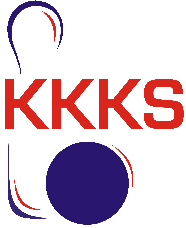 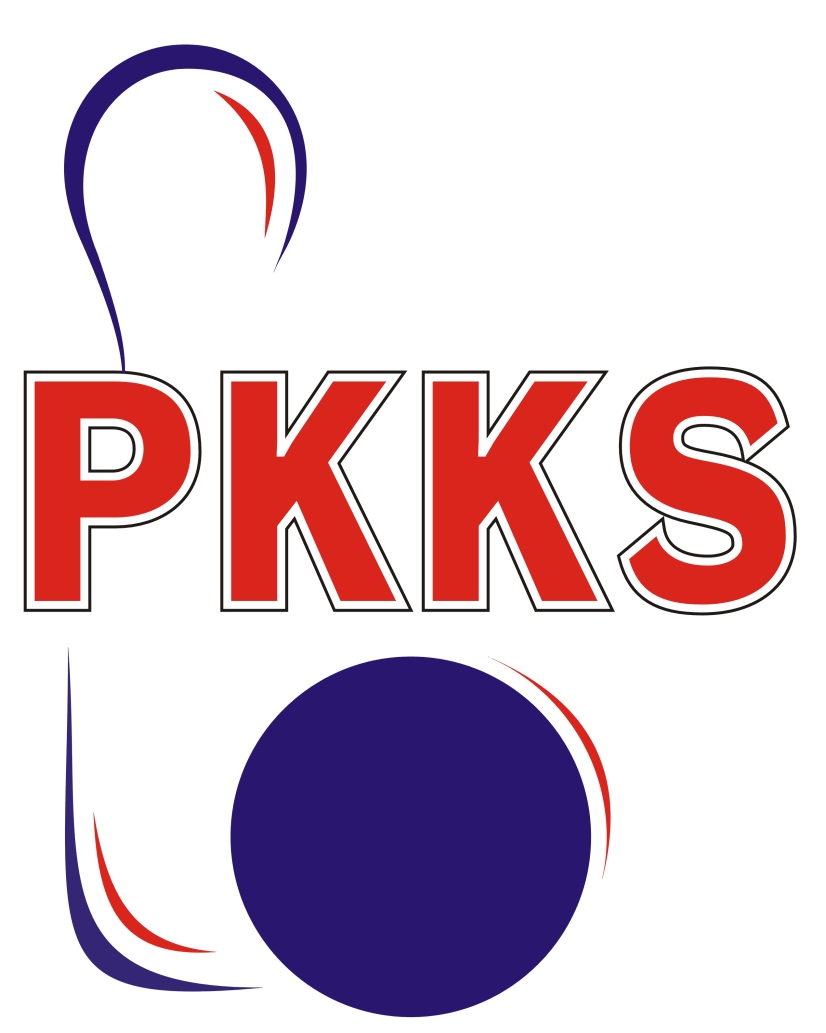                                                                   skupina B                                           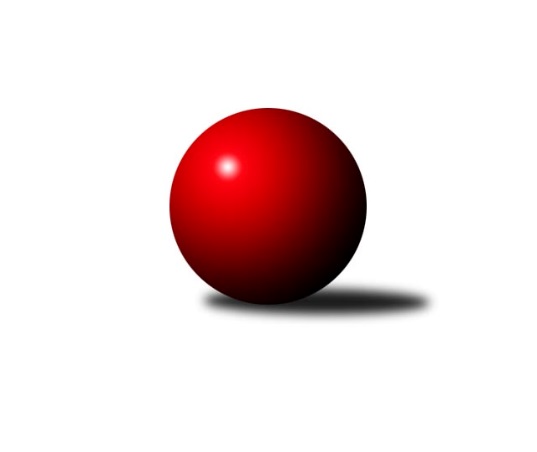 Č.12Ročník 2023/2024	2.2.2024Nejlepšího výkonu v tomto kole: 1641 dosáhlo družstvo: TJ Nová Paka CVýchodočeská soutěž skupina B 2023/2024Výsledky 12. kolaSouhrnný přehled výsledků:KK Zalabák Smiřice C	- SKK Jičín C	3:9	1511:1615		31.1.SKPK DONAP H. Králové C	- TJ Nová Paka C	4:8	1612:1641		31.1.TJ Nová Paka D	- SKPK DONAP H. Králové B	8:4	1545:1513		1.2.HC Březovice A	- TJ Tesla Pardubice C	12:0	1564:1354		2.2.TJ Jilemnice A	- SKK Hořice C	12:0	1626:1456		2.2.Tabulka družstev:	1.	TJ Jilemnice A	12	9	0	3	96 : 48 	 1642	18	2.	SKK Hořice C	12	8	0	4	93 : 51 	 1630	16	3.	SKK Jičín C	12	8	0	4	89 : 55 	 1617	16	4.	SKPK DONAP H. Králové C	12	7	0	5	86 : 58 	 1571	14	5.	HC Březovice A	12	7	0	5	84 : 60 	 1566	14	6.	TJ Tesla Pardubice C	12	6	0	6	64 : 80 	 1512	12	7.	SKPK DONAP H. Králové B	12	5	0	7	65 : 79 	 1555	10	8.	TJ Nová Paka D	12	5	0	7	60 : 84 	 1512	10	9.	TJ Nová Paka C	12	3	0	9	38 : 106 	 1461	6	10.	KK Zalabák Smiřice C	12	2	0	10	45 : 99 	 1536	4Podrobné výsledky kola:	 KK Zalabák Smiřice C	1511	3:9	1615	SKK Jičín C	Milena Seidlová	 	 126 	 132 		258 	 0:2 	 355 	 	193 	 162		František Čermák	Jaroslav Hažva	 	 209 	 230 		439 	 0:2 	 457 	 	246 	 211		Alena Šedivá	Luděk Sukup	 	 210 	 226 		436 	 2:0 	 425 	 	213 	 212		Zbyněk Hercík	Milan Seidl	 	 185 	 193 		378 	 1:1 	 378 	 	195 	 183		Jiří Čapekrozhodčí: Jaroslav HažvaNejlepší výkon utkání: 457 - Alena Šedivá	 SKPK DONAP H. Králové C	1612	4:8	1641	TJ Nová Paka C	Roman Klíma	 	 174 	 197 		371 	 2:0 	 357 	 	163 	 194		Lucie Tomčo	Bohuslav Trejtnar	 	 193 	 194 		387 	 0:2 	 440 	 	193 	 247		Eva Šurdová	Denis Džbánek	 	 220 	 229 		449 	 2:0 	 402 	 	194 	 208		Pavel Beyr	Jonáš Bezdíček	 	 195 	 210 		405 	 0:2 	 442 	 	240 	 202		Daniel Válekrozhodčí: Jaroslav NěmečekNejlepší výkon utkání: 449 - Denis Džbánek	 TJ Nová Paka D	1545	8:4	1513	SKPK DONAP H. Králové B	Vít Havlín	 	 221 	 222 		443 	 2:0 	 437 	 	211 	 226		Josef Pardubský	Marcela Křížková	 	 163 	 144 		307 	 0:2 	 339 	 	185 	 154		Jiří Prokop	Jana Vydrová	 	 209 	 200 		409 	 2:0 	 332 	 	190 	 142		Alena Prokopová	Miloš Fajfer	 	 183 	 203 		386 	 0:2 	 405 	 	206 	 199		Jaroslav Gütlerrozhodčí: Jaroslav WeihrauchNejlepší výkon utkání: 443 - Vít Havlín	 HC Březovice A	1564	12:0	1354	TJ Tesla Pardubice C	Miloš Čížek	 	 165 	 185 		350 	 2:0 	 291 	 	169 	 122		Vít Musil	Vratislav Fikar	 	 188 	 237 		425 	 2:0 	 355 	 	183 	 172		Kamil Dvořák	Petr Slavík	 	 226 	 179 		405 	 2:0 	 337 	 	154 	 183		Marek Crlík	Jiří Hakl	 	 167 	 217 		384 	 2:0 	 371 	 	174 	 197		Oldřich Hubáčekrozhodčí: Petr SlavíkNejlepší výkon utkání: 425 - Vratislav Fikar	 TJ Jilemnice A	1626	12:0	1456	SKK Hořice C	Pavel Müller	 	 205 	 223 		428 	 2:0 	 376 	 	186 	 190		Petr Vokáč	Lukáš Sýs	 	 196 	 196 		392 	 2:0 	 316 	 	156 	 160		Adéla Fikarová	František Zuzánek	 	 208 	 206 		414 	 2:0 	 379 	 	184 	 195		Ondřej Duchoň	Petr Čermák	 	 194 	 198 		392 	 2:0 	 385 	 	210 	 175		Vít Černýrozhodčí: Josef KrálNejlepší výkon utkání: 428 - Pavel MüllerPořadí jednotlivců:	jméno hráče	družstvo	celkem	plné	dorážka	chyby	poměr kuž.	Maximum	1.	Ondřej Černý 	SKK Hořice C	454.08	313.0	141.0	4.3	4/5	(485)	2.	Denis Džbánek 	SKPK DONAP H. Králové C	446.07	296.7	149.4	4.6	6/6	(495)	3.	Petr Čermák 	TJ Jilemnice A	436.63	300.7	135.9	5.8	6/7	(486)	4.	Luděk Sukup 	KK Zalabák Smiřice C	433.35	303.3	130.1	7.7	5/6	(487)	5.	Jaroslav Hažva 	KK Zalabák Smiřice C	430.92	299.1	131.9	6.2	6/6	(470)	6.	Alena Šedivá 	SKK Jičín C	427.05	299.0	128.0	8.0	7/7	(477)	7.	Lukáš Sýs 	TJ Jilemnice A	418.19	289.1	129.1	9.6	6/7	(447)	8.	Jiří Hakl 	HC Březovice A	417.64	293.6	124.1	7.6	6/6	(473)	9.	Jaroslav Gütler 	SKPK DONAP H. Králové B	414.19	284.4	129.8	7.7	7/7	(472)	10.	Vít Havlín 	TJ Nová Paka D	412.17	288.1	124.1	11.7	5/5	(448)	11.	Jonáš Bezdíček 	SKPK DONAP H. Králové C	411.18	288.4	122.8	8.3	4/6	(451)	12.	Ondřej Duchoň 	SKK Hořice C	407.77	283.9	123.9	8.4	5/5	(467)	13.	Zbyněk Hercík 	SKK Jičín C	406.44	286.3	120.2	11.6	5/7	(439)	14.	Jiří Čapek 	SKK Jičín C	404.10	298.0	106.1	11.0	6/7	(476)	15.	Vladimír Řeháček 	SKK Jičín C	403.53	293.1	110.4	14.0	6/7	(471)	16.	Pavel Müller 	TJ Jilemnice A	403.19	287.3	115.9	10.9	7/7	(440)	17.	Miloš Fajfer 	TJ Nová Paka D	403.05	286.9	116.2	9.5	4/5	(419)	18.	Vít Černý 	SKK Hořice C	402.73	284.5	118.2	10.0	5/5	(467)	19.	Josef Pardubský 	SKPK DONAP H. Králové B	400.79	287.7	113.1	11.2	7/7	(464)	20.	Vratislav Fikar 	HC Březovice A	400.08	283.1	117.0	9.1	4/6	(437)	21.	Oldřich Hubáček 	TJ Tesla Pardubice C	397.50	280.0	117.5	11.5	5/6	(420)	22.	Kamil Dvořák 	TJ Tesla Pardubice C	394.60	275.3	119.3	10.3	5/6	(415)	23.	Irena Šrajerová 	SKPK DONAP H. Králové B	386.96	275.1	111.9	13.0	5/7	(423)	24.	Petr Slavík 	HC Březovice A	386.60	273.1	113.5	12.2	5/6	(415)	25.	Roman Klíma 	SKPK DONAP H. Králové C	383.57	272.8	110.8	10.9	4/6	(461)	26.	Pavel Beyr 	TJ Nová Paka C	382.88	273.2	109.7	10.5	5/5	(433)	27.	Marek Crlík 	TJ Tesla Pardubice C	380.60	271.9	108.8	10.7	5/6	(432)	28.	Jana Vydrová 	TJ Nová Paka D	380.18	279.2	101.0	12.5	4/5	(409)	29.	Eva Šurdová 	TJ Nová Paka C	377.66	269.4	108.3	13.9	4/5	(440)	30.	Miloš Čížek 	HC Březovice A	377.03	277.8	99.3	13.6	6/6	(395)	31.	Bohuslav Trejtnar 	SKPK DONAP H. Králové C	376.45	267.4	109.1	12.9	5/6	(435)	32.	František Čermák 	SKK Jičín C	371.60	264.2	107.4	12.8	5/7	(390)	33.	Aleš Kovář 	KK Zalabák Smiřice C	371.06	265.8	105.3	14.3	4/6	(436)	34.	Jaromír Písecký 	HC Březovice A	360.75	265.3	95.5	15.0	4/6	(375)	35.	Vít Musil 	TJ Tesla Pardubice C	358.50	257.0	101.6	12.4	5/6	(406)	36.	Milan Seidl 	KK Zalabák Smiřice C	357.83	260.1	97.8	15.7	6/6	(389)	37.	Nikola Voglová 	SKPK DONAP H. Králové C	346.72	255.4	91.3	18.6	6/6	(389)	38.	Jan Soviar 	TJ Nová Paka C	342.44	248.6	93.9	17.9	5/5	(399)	39.	Martin Křížek 	TJ Nová Paka D	342.35	255.8	86.6	19.8	4/5	(369)	40.	Lucie Tomčo 	TJ Nová Paka C	322.80	238.6	84.2	18.1	5/5	(369)	41.	Milena Seidlová 	KK Zalabák Smiřice C	307.69	227.9	79.8	23.6	4/6	(323)		Jaroslav Weihrauch 	TJ Nová Paka D	432.00	284.0	148.0	10.0	1/5	(432)		Monika Nováková 	TJ Tesla Pardubice C	419.90	295.3	124.6	7.3	2/6	(431)		Marek Zívr 	TJ Jilemnice A	419.58	290.1	129.5	7.2	4/7	(439)		Daniel Válek 	TJ Nová Paka C	419.50	286.0	133.5	9.8	2/5	(442)		Jakub Soviar 	TJ Nová Paka C	417.17	291.3	125.8	7.0	2/5	(435)		Ondřej Košťál 	SKK Hořice C	415.50	291.4	124.1	10.2	3/5	(450)		František Zuzánek 	TJ Jilemnice A	412.50	289.5	123.0	11.0	2/7	(414)		Jiří Prokop 	SKPK DONAP H. Králové B	394.63	285.4	109.3	13.8	4/7	(468)		František Beránek 	SKPK DONAP H. Králové B	393.75	274.8	119.0	12.8	2/7	(400)		Patricie Hubáčková 	TJ Tesla Pardubice C	386.50	263.0	123.5	12.5	2/6	(429)		Květoslava Milotová 	TJ Jilemnice A	378.50	266.8	111.8	12.0	4/7	(440)		Lukáš Doubek 	TJ Tesla Pardubice C	376.92	261.2	115.8	12.8	3/6	(411)		Petr Vokáč 	SKK Hořice C	376.00	269.0	107.0	14.0	1/5	(376)		Josef Antoš 	TJ Nová Paka C	372.00	283.0	89.0	11.0	1/5	(372)		Adéla Fikarová 	SKK Hořice C	367.33	272.0	95.3	14.7	3/5	(433)		Jaroslav Fišera 	TJ Jilemnice A	365.00	285.0	80.0	18.0	1/7	(365)		Vít Paliarik 	KK Zalabák Smiřice C	364.00	256.0	108.0	15.8	2/6	(385)		Miroslav Špicar 	TJ Nová Paka D	344.00	257.5	86.5	19.0	2/5	(371)		Jiří Machač 	SKPK DONAP H. Králové B	342.58	250.1	92.5	16.0	4/7	(391)		Marcela Křížková 	TJ Nová Paka D	338.67	238.3	100.3	17.3	3/5	(374)		Alena Prokopová 	SKPK DONAP H. Králové B	332.00	247.0	85.0	17.0	1/7	(332)Sportovně technické informace:Starty náhradníků:registrační číslo	jméno a příjmení 	datum startu 	družstvo	číslo startu
Hráči dopsaní na soupisku:registrační číslo	jméno a příjmení 	datum startu 	družstvo	16339	Petr Vokáč	02.02.2024	SKK Hořice C	Program dalšího kola:13. kolo8.2.2024	čt	18:00	TJ Nová Paka C - SKK Jičín C	9.2.2024	pá	16:30	TJ Tesla Pardubice C - SKPK DONAP H. Králové C	9.2.2024	pá	17:00	SKK Hořice C - TJ Nová Paka D	9.2.2024	pá	17:00	SKPK DONAP H. Králové B - HC Březovice A	9.2.2024	pá	17:00	TJ Jilemnice A - KK Zalabák Smiřice C	Nejlepší šestka kola - absolutněNejlepší šestka kola - absolutněNejlepší šestka kola - absolutněNejlepší šestka kola - absolutněNejlepší šestka kola - dle průměru kuželenNejlepší šestka kola - dle průměru kuželenNejlepší šestka kola - dle průměru kuželenNejlepší šestka kola - dle průměru kuželenNejlepší šestka kola - dle průměru kuželenPočetJménoNázev týmuVýkonPočetJménoNázev týmuPrůměr (%)Výkon6xAlena ŠediváJičín C4574xAlena ŠediváJičín C117.834579xDenis DžbánekHradec Králové C4493xVít HavlínN. Paka D117.724431xVít HavlínN. Paka D4432xJosef PardubskýHradec Králové B116.134371xDaniel VálekN. Paka C4425xPavel MüllerJilemnice 114.994281xEva ŠurdováN. Paka C4402xVratislav FikarBřezovice A113.44255xJaroslav HažvaSmiřice C4394xJaroslav HažvaSmiřice C113.19439